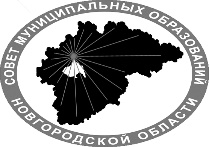 АССОЦИАЦИЯ «СОВЕТ МУНИЦИПАЛЬНЫХ ОБРАЗОВАНИЙ НОВГОРОДСКОЙ ОБЛАСТИ»Доклад по вопросам, выносимым на Муниципальное Собраниепри Ассоциации «Совет муниципальных образований Новгородской области» 27.12.2022 года по направлению «Туризм»Докладчик: Устинов Андрей Александрович, руководитель комиссии Муниципального Собрания по направлению «Туризм», Глава Любытинского муниципального районаДобрый день, уважаемый Андрей Сергеевич, уважаемые коллеги!СЛАЙД 1Сегодня на Муниципальном Собрании будут рассмотрены вопросы и предложения в сфере Туризма, хочу подчеркнуть, что представлены они органами местного самоуправления Новгородской области.Туризм – базовая отрасль для нашего региона в силу её историко-культурных, географических и природных особенностей.В целях развития сферы туризма, повышения качества туристской инфраструктуры в муниципальных образованиях Новгородской области по Вашей инициативе, Андрей Сергеевич, был разработан и внедрен Муниципальный туристский стандарт Новгородской области на 2020-2021 годы.СЛАЙД 2Это базовый набор требований, который задал единый вектор развития сферы гостеприимства в муниципальных образованиях. 32 шага по развитию туризма, включающих в себя: создание туристских информационных пунктов, точек продаж сувениров, оборудование комнат матери и ребенка на центральных туристских маршрутах и адресных табличек на английском языке. Хочу отметить, что муниципальный туристский стандарт был внедрен во всех муниципалитетах нашего региона, и как результат показатели развития сферы демонстрируют ежегодный рост – турпотока, продолжительность поездок, а также открытие новых туристских направлений региона.СЛАЙД 3Выявлены лучшие практики среди муниципальных образований по итогам внедрения Мунстандарта 1.0 – это Солецкий округ, Старорусский и Валдайский районы и город Великий Новгород. Данные муниципалитеты получили финансовые поощрения на реализацию мероприятий по развитию туристической инфраструктуры. Несмотря на достигнутые успехи, подтверждающие важность проделанной работы, мы понимаем, что нужно двигаться дальше и поднимать планку.СЛАЙД 4В связи с этим, было принято решение о внедрении  Муниципального туристского стандарта Новгородской области на 2.0. Здесь муниципалитеты разделены на три категории - «Флагман туризма», «Туристическая дестинация» и «Экскурсионное направление», в зависимости от потенциала территории и структуры туристического потока.СЛАЙД 5В основе оставили три блока – «Нормативная база», «Инфраструктура», «Продвижение», но требования к каждой категории свои. Например, у «Флагманов туризма» обязательна муниципальная целевая программа по развитию туризма, у «Туристической дестинации» и «Экскурсионного направления» наличие мероприятий по развитию туризма в программе. В инфраструктуре, повысились требования к количеству точек продажи сувениров, комнат матери и ребенка, коллективных средств размещения.В продвижении, всем муниципалитетам необходимо вести новостные посты в социальных сетях,  также необходимо еще работать над продвижением для иностранных туристов на английском языке.У каждого муниципалитета стоит задача продвижения, как  комплексного подхода в тесном сотрудничестве с главным институтом продвижения нашего региона «Туристическим офисом «Русь Новгородская». Андрей Сергеевич, мы активно будем внедрять муниципальный стандарт 2.0 и в целях выявления лучших практик, просим Вас, сохранить механизм грантового поощрения муниципальных образований.Важным для эффективной работы по развитию сферы туризма, является и наличие квалифицированных кадров. Они решают всё.СЛАЙД 6В связи с введением изменений в 2023 году в структуру Администраций муниципальных образований, функционал сферы туризма будет передан в блок экономики, что повлечёт за собой смену специалистов, ранее курировавших туристическое направление. Мы видим необходимость в обучении новых специалистов в части базовых основ сферы, и повышения квалификации действующих.Просим поддержать проведение образовательных программ по направлению «Туризм» в 2023 году. Важно сформировать профессиональные компетенции для специалистов муниципалитетов.Также, запрос на повышение компетенций отмечает и региональный бизнес. Это особенно актуально для линейного персонала, тех людей – кто и создает атмосферу гостеприимства в регионе.СЛАЙД 7Договорились с коллегами из турблока о проведении Туристическим офисом «Русь Новгородская» акселератора для специалистов отрасли гостеприимства. Основные треки: развитие креативного мышления, коммуникативных навыков, обмен опытом с другими регионами. Главная цель обучения – повысить уровень гостеприимства в Новгородской области. Просим Вас, Андрей Сергеевич, поддержать данные инициативы.Важный инструмент - это новые меры поддержки для туристического бизнеса.  Мы широко их обсудили с коллегами из муниципальных образований и бизнес-сообщества. Кратко остановлюсь на итогах.СЛАЙД 8Первая мера поддержки - субсидия на обучение персонала для коллективных средств размещения и организаций общественного питания;			СЛАЙД 9Вторая, субсидия на технологическое присоединение для новых коллективных средств размещения и организаций общественного питания.СЛАЙД 10Третья, субсидия на компенсацию затрат на классифицирование коллективных средств размещения и пляжей.СЛАЙД 11Четвертая субсидия на приобретение оборудования для коллективных средств размещения и организаций общественного питания.СЛАЙД 12Хотел бы обратить Ваше внимание, Андрей Сергеевич, на ожидаемые эффекты:60 – поддержанных коллективных средств размещения/организаций общественного питания;15 – вновь созданных коллективных средств размещения/организаций общественного питания;90 – рабочих мест; 20 млн. рублей – налоговых поступлений.Андрей Сергеевич, хочу поблагодарить Вас от имени всех муниципалитетов за решение о разработке указанных мер поддержки. Но, думаю, не менее важно по истечении нескольких месяцев проанализировать, с одной стороны, их эффективность, с другой – достаточность выделенных средств. Если какие-то из мероприятий будут пользоваться повышенным спросом и давать ощутимый эффект для муниципальных образований, мы просили бы рассмотреть возможность увеличения финансирования на эти цели.Уважаемый Андрей Сергеевич, уважаемые коллеги, хочу поблагодарить Вас за активное участие в жизни сферы гостеприимства! Уверен, что все внедренные меры поддержки, обучение и муниципальный стандарт, обязательно сделают наш регион еще привлекательнее для туриста, а также помогут в развитии новых направлений в нашей отрасли!Доклад окончен! Спасибо за внимание!И сегодня мы пригласили Гридневу Надежду Евгеньевну, генерального директора «Туристического офиса «Русь Новгородская» с докладом об объектах туристского интереса Новгородской области.Надежда Евгеньевна, прошу вас. 